Alligator Fishing Club Challenge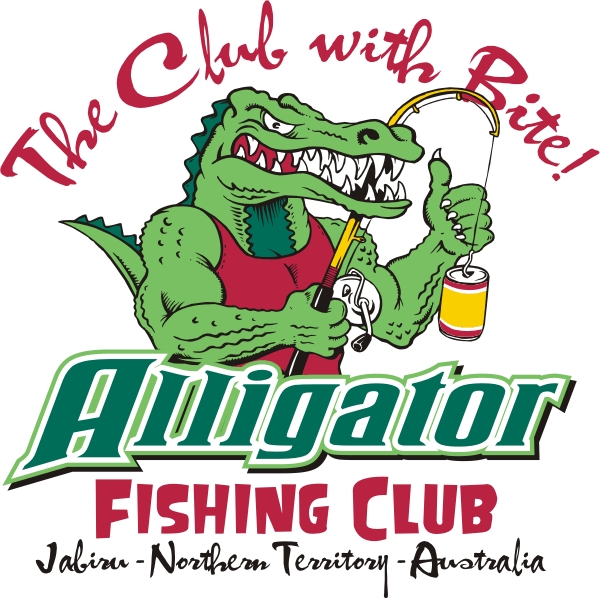 7-8th September 2012This is a catch and release competition proudly brought to you by the Alligator Fishing Club Inc.  This competition includes Barramundi, Snapper, Jew Fish & Saratoga. Teams of fourThe cost of entry per competitor is $120 for adults and $80 for children (under16).  The entry fee includes a long sleeve fishing shirt, hat, stubby cooler, lures, stickers, and a measuring stick for each boat, breakfast, dinner and live entertainment from Doctor Elephant on the Saturday.Prizes will be awarded for Biggest catch (Male/Female/Junior), best team & boat name, best costume, mystery prizes & many more.The “Grog Monster” will be providing a BBQ breakfast on Saturday morning at the Jabiru Lake starting at 4:30am going through till 7:00am then at the South boat ramp at 8.30am.  A dinner will be provided at the JSSC on the Saturday night Presentations for competitors and prepaid guests.Extra shirts $50 & dinner vouchers for Saturday night are available at the time of registrations for non-competitors – Please advise Katrina when registering. (Non competitor’s $25 adults & Children under 12 - $10).MEAL VOUCHERS MUST BE PRE PURCHASED FOR NON COMPETITORSOpen to members of the Alligator Fishing Club ONLY. Feel free to join!If you are not a member of the AFC you will need to join for insurance purposes.Family - $50   Single - $20.  Membership forms available from Committee Members & JSSCFor any queries or questions please contact Katrina Bangay 0421 814 462 NOMINATIONS CLOSE 26/06/2012 - No Late Nominations ExceptedNOMINATION FORMTeam Name: ……………………………………..                   Boat Name: ………………………………Emergency Contact Person: …………………………………………………………………   Phone: …………………………………………………….Captains Phone No: ………………………………………Captains Postal Address: ………………………………………………………………………………………………………………………………………….Boat Length…………………………………………                                 Make……………………………………………………..Extra Meals: Adult ($25) ……………  Child ($10) …………….Extra Shirts :( $50) ………………………………………………………………………………………………………………………………………………Return with full payment, no later the 26/06/2012to Katrina Bangay or Jenna Gollan- 2 Sergison St Jabiru     (Including payment for extra shirts or meals)FULL NAMET-Shirt SizeJuniorEmail AddressCaptainFirst MateDeck HandDeck Hand